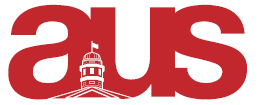 Motion to Approve the Amended Economics Students Association ConstitutionWhereas, the VP Sponsorship’s name and duties were incorrectly associated under the current constitution as “U1 Representative”;Whereas, the VP Sponsorship of the ESA serves the important role of helping Economics students with networking skills in the labor market.Be it hereby resolved, that the AUS Legislative Council approve the amendments to the ESA Constitution in the Appendix.Moved by,Andrew R. Chase, ESA